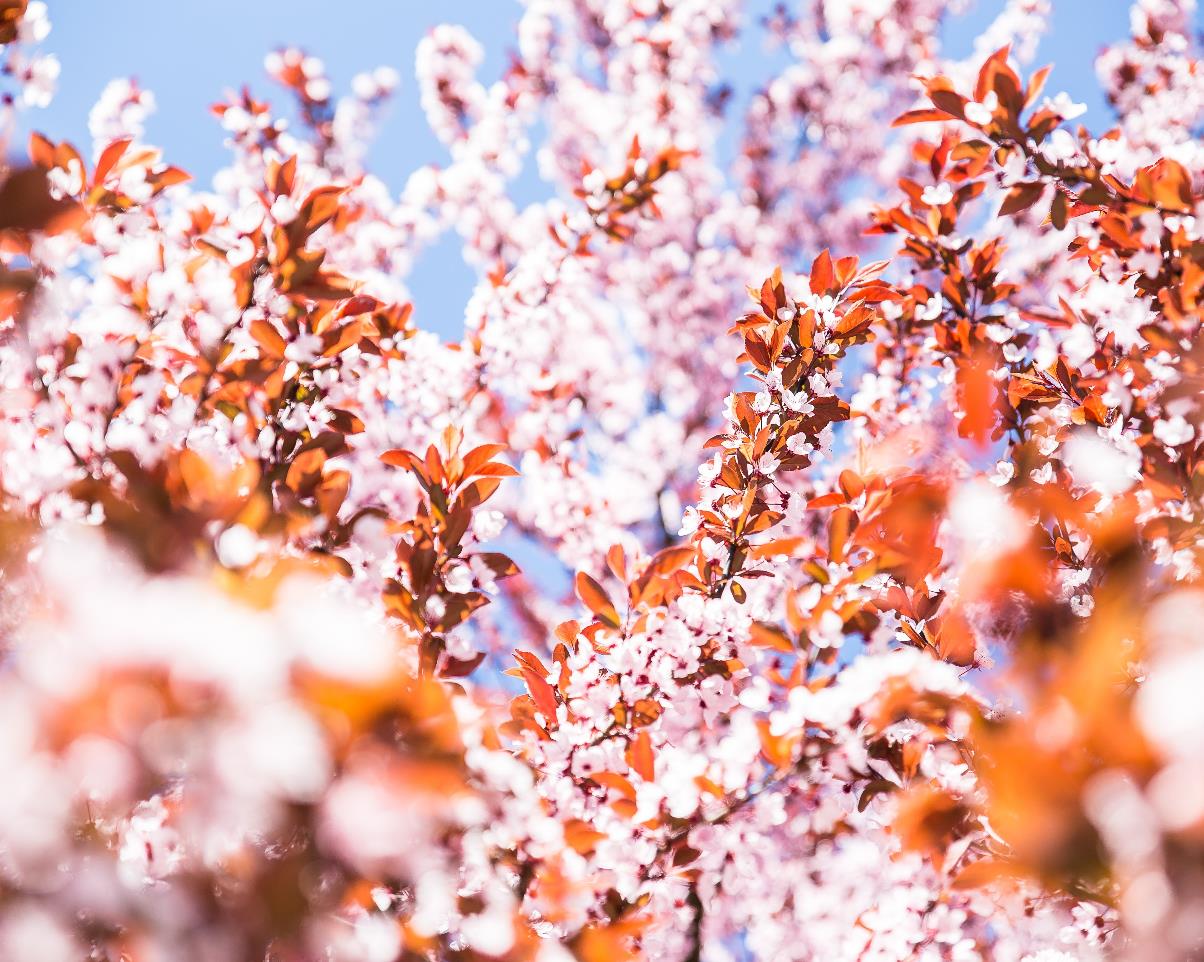 Katedra hudební výchovy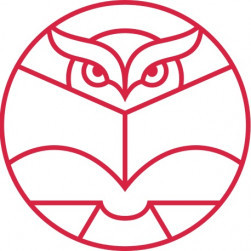 Pedagogická fakultaUniverzita KarlovaDPS NupakyBesharmonieIntonic